PAPER 1 COMPUTER STUDIES MECS JOINT EVALUATION TEST – FORM 4451/1 COMPUTER STUDIESMARKING SCHEME451/1MARKING SCHEMEQnAnswersMarks     1      Identify the transmission mode used when communicating with the devices listed below  Public address system SimplexPhone chat via WhatsApp   Duplex/Half Duplex                                                                         Award I mark each max 2                22abCategories of system software√	Firmware;√	Networking software;√	Operating system;  √	Utilities                                                                                           (First 2 x 1)Three factors to consider when evaluating warranty√	Period/duration/scope of cover: The warranty should specify the duration oftime covered.√	Service agreement/level: The warranty should indicate the type of service to be provided.√	Cost implication/ liability agreement: Cost sharing between the dealer and thebuyer in the event of any loss or malfunction.√	Call out response.                                                                              (First 3 x 1)233Beryl does not understand why computers are said to be Automatic at th3e same time they have No Intelligent Quotient (IQ)It said to automatic because once it is given the correct it will be a position to execute numerous tasks without user intervention   NO IQ because a computer purely depend on the installed program without the programs the computer cannot any task                                                                                                Award I mark each max 224Vero a student from Nyamira Girls lives in a house with full internet access. She spends most of her time on phone and Desktop computer. State any three social issues associated with doing thisDehumanizationInternet addictionFlamingDrug traffickingCyber terrorism Access to inappropriate content Intrusion to private informationFraud                                                                                       Award I mark each max 335Symbols of some keyboard keys: 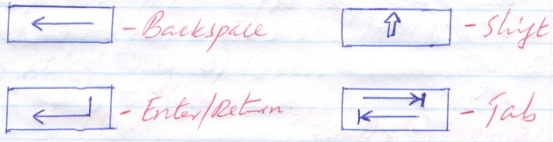 					                                                                           4 x ½ = 2 mks26Give three reasons that might have necessitated the development of Second generation computersA lot of heat that was generated by the first generation computersHigh power consumption that was experienced with the first generation computersThe large size of the first generation The vacuum tube which usually breaks Very low processing of capability of the first generation computer           (First 3 x 1)38Describe two password options that Ms-Word employ to prevent unauthorized access to itsPassword open – This password grant access to the document Password to modify – This password give the authority to modify the content of the document Award 1 mark each max 229Mention two limitations of using counterfeit software Introduce malware in your computerMalfunction Lack of essential components Incompatibilities issues Award 1 mark each max 2210Name the computer parts listed below  Figure 1RAMFigure 2Processor Award 1 mark each max 2211Describe the following functions of the operating systemNetwork management The operating system is responsible for facilitating connectivity and managing communication using communication protocolsSecurity Operating system provide mechanism of protecting information and programs installed in the computer. This usually achieved through password, biometric systems, backup, system restore etc.Interrupt handling Operating system have interrupt handler which study the cause of the interrupt and then take the necessary actions order to solve the interrupt without interfering with normal sequential execution Award 1 mark each max 3312State three ways in which computer virus infection can be prevented other than through restricting the usage of removable storage mediaSmart browsing Install latest antivirus versions and update regularly Always scan email attachment before downloading Award 1 mark each maxk3313Define the term normalization  It is the process of decomposing fields into separate but related tablesAward I mark each max 1State a reason to justify why database administrators usually perform normalization when creating a database for an organization To minimize data redundancy in the database Award 2 marks  max 2                 1                214Mention three factors to consider when choosing a file organization methodMethod of accessStorage mediaFrequency of updateAward 1 mark each max 3315As Jayden was entering data into the computer, He typed byocott instead of boycott.Identify the type of error made by Jayden 		                                             Transposition error                               Error @ 1 MarkOther than using direct data entry devices, two other methods Jayden can use to avoid the error 						Double entry of data for validation and verificationUsing error detection and correction softwareOr any other correct response                                                                             Method @ 1 Mark                                                                 Total = 2 *1 Mark                                                                   = 2 Marks1                216(a)Describe the following qualities of an algorithm Definiteness Each step of an algorithm must be precisely defined; the actions to be carried out must be rigorously and unambiguously specified for each caseFinitenessAn algorithm must always terminates after a finite number of steps Award 1 mark each max 22SEQUENCE In Sequence control, the computer reads instructions from a program file line-by-line starting from the first line sequentially towards the end of the file.  This is called Sequential program execution.    Start						                   …				EndSELECTION (DECISION) Selection involves choosing a specified group of instructions/statements for execution.In Selection control, one or more statements are usually selected for execution depending on whether the condition given is True or False.  ITERATION (LOOPING / REPETITION) Looping refers to the repeated execution of the same sequence of statements to process individual data.  This is normally created by an unconditional branch back to a previous/earlier operation.Advantagesof low -  level languages The CPU can easily understand low - level languages without or with little translation The program instructions can be executed by the processor much faster as complex instructions are already broken down into smaller simpler onesThey have a closes control over the hardware, are highly efficient and allow direct control of each operation They require less memory space They are stable i.e. do not crash once written Not commonly used, hence can be used to code secret programs 	                                                                           (Each 3correct @ 1mk x 3 = 3mks).3(b)The table below shows the monthly charges applicable to different amount of water consumed by clients in a particular townIn addition to the consumption, the amount of the water bill will consist of a standing charge of Kshs 200 and a sewerage fee equivalent to 20% of the consumptionWrite a pseudo code for a program that prompts a user to enter the volume of water consumed per month. The program then computes and output the amount of the water bill in a year        StartSet counter =1              Set S_Charge= 200              Set Bill =0              REPEATEnter Volume of Water                          IF Volume >0 and <=10 Then                               Consumption =200                          Else                      IF Volume >10 and <=20 Then                                Consumption =350                          Else                            IF Volume >20 and <=30                                 Consumption =500                          Else                                 Consumption =1000End ifEnd ifEnd if                                 Sewerage = 0.2x ConsumptionBill = Bill+S_Charge+Consumption+Sewerage                                 Counter = counter +1                UNTIL Counter =12                           Print Bill      Stop717The table below is an extract from a spreadsheet use it to answer the questions that followIdentify the Ms-Excel feature that is used in cell A1 and B1 to enable the texts appear the way they areWrap textAward 1 mark max 11Name the data type in cell E4 and F3E4 Formula/FunctionF3 FunctionAward 1 mark each max 22Use absolute reference to represent a formula  that  is used to calculate total for wheat=Product ($c$5:$D$5) or =$c$5:$D$5Award 2mark max 22Suggest how named reference can be used to calculate the GRAND TOTALRename E2 to E6 as  Total =Sum(Total ) Award 1 mark for renaming the rangeAward 2 mark for correct function max 2 3Write a formula that will classify product type base on the total as shown in the table below =IF(E2>=10001,"Gold",IF(E2>=5001, "Silver", "Bronze"))Award 1 correct functionAward 1mark  bracket to bracket 2(ii)  State the difference between Cc and BccCC field to send a copy of the email to people just to keep them in the loop while the BCC field is used when you want to send an email to multiple recipients but do not want any of them to know about the other people you have sent them toAward 2 marks max 22(iii)Mention three factors to consider when choosing an ISPCostSpeedCostType of connectionReliability Customer supportAward 1 mark each max 3318What is the binary equivalent of   base 10It is the same as 0.34375                                                         Writing the number in decimal =1       0.34375 x 2 =0.6875                                                          Multiplying by  =1       0.6875 x 2   = 1.375                                                       Reading correct values = 1       0.375  x   2    = 0.75	Answer =1        0.75   x   2    = 1.5        0.5     x   2    = 1.0       = 0.0101124       b) 	 Decimal equivalent of the number 1.01112? 	1 x 20 + 0 x 2-1 + 1 x 2-2 + 1 x 2-3 + 1 x 2-4    	1 + 0 + 1 x ¼ + 1 x 1/8 + 1 x 1/16 = 1 + 0.25 + 0.125 + 0.00625						= 1.3812510                                                                                 Converting the whole number part=0.5                                                                   Converting the decimal number part=1                                                                                          Addition                                        =0.5                                                                      Answer                                     =13c) Explain four control measures that can be taken to avoid unauthorized access to data in a Computer system or data.						(4 mks)Restricting access to the computer room: It is done to ensure that only authorized people to the roomReinforcing weak access points: Access points within a room can be the doors, windows, and the roof among others.Encryption of data transmitted through a network: This is converting data to a type that only the sender and the receiver are able to understand.Use of password: A password is a group of characters , numbers or both that is used to restrict access to a computer or file.Enforce network security: In a  network sharing  of resources should be restricted.                                                                                                         Award I mark each max 44List four career opportunities in the field of ICT.                                                                 Database administratorsNetwork managersComputer techniciansTrainersSystem analysts                                                                                                         Award 0.5  mark each max 22d) With reference to DTP defined the following termsGutterThe inside margins closest to the spine of a book or the blank space between two facing pages in the center of a newsletter or magazine is known as the gutter. The gutter space includes any extra space allowance needed to accommodate the binding of books, Stroke Refer to a line style                                           Accept the diagram with the outline pattern Award 1 mark each max 2219State two circumstances under which a system analyst may prefer to use questionnaire instead of observation during facts findingWhen the people you need to gather information from are vastly dispersed When the analyst want to collect confidential informationWhen limited amount of information is required from a large number of peopleAward 1 mark each max 22Mention three operational factors that a system analyst need to consider when sourcing for hardware and software to be used with the proposed systemReliabilityCompatibilityUpgradeability User needsAward I mark each max 33Describe three advantages of parallel changeover  Costly to run two systemsCross checking is difficultRequire more staff hence training required for additional staffThe benefits of the new system are not realized by the entire organization immediately Award I mark each max 32    (iv)      Name any two wireless communication devices	Access points.Wireless AntennaePCMCIA Card2Describe two factors to consider when choosing a transmission media  CostBandwidthAttenuation rateReliabilityEase of Installation Distance                                                                                                               Award 1 mark ach max 22The Chairman IEBC has called upon a System Analyst to implement an electronic rating system.  He intends to use voter’s fingerprints, Identity cards and voter’s cards as security measures to ensure free and fare elections. Recommend with reasons four input devices that they should use/buy. 	          - Biometric scanner: It captures biometric details like fingerprints	- Digital camera: captures the voters photographs	- Keyboard: key in the voters details	- Mouse: issue command to the computer. any other relevant input device.Award 1 each max 4420The following records were entered in a databaseSuggest a validation rule for date given that it should be not before 1/1/2006      <#01/01/2006#Award 2 marks max 22List the records that will be displayed after running the following criteria?<>#1/1/2008 on dateAward ½ for each record max 1               11426-A on classAward 1 mark max 1Write the input mask for registration No0000-LAward 1 mark each max 1             11Choose the most appropriate data type for Date and Registration NoDate –DateRegistration No – Text Award 1 mark each max 22Explain the following terms as used in Word ProcessingWord wrapThe feature that automatically move a word or cursor to the beginning of the next line if does not fit at the end of the current lineOrientation Refer to the position of the page in relation to the text which can either landscape or portrait Indenting Refer to moving the text way from the margin Award 1 mark each max 33State three specifications that should be set in the print dialog box when printing a document                                                                                                    (3 marks)Number of copiesPrinter namePaper sizePage range                                                                                                         (First 3 × 1)3g) State two major reasons why organizations are opting for telecommuting.                       It saves on the office space and allows workers to work at their convenient timesIt also reduces the office conflicts that may be encountered by staff2